Standard: SS6G6 and G7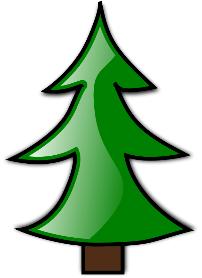 Essential Question: What are Canada’s major resources and industries and how have actions of Canadians working in those industries impacted the natural environment?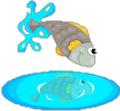 Describe the problem:Impact on the environment:What has been/can bedone to solve the problem?DeforestationAir Pollution/Acid RainPollution of the GreatLakesOver-extraction of theCanadian Shield